Chief Procurement and Logistics OfficerNorbert “Norb“ Doyle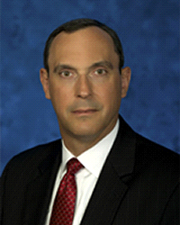 Mr. Norbert S. Doyle currently serves as the Veterans Health Administration (VHA) Procurement and Logistics Chief Officer; effective December 5, 2011. In this role, Mr. Doyle provides leadership and direct chain of command oversight to over 2,000 procurement professionals in VHA as well as the functional oversight of the logistics mission for all VAMCs.Prior to joining the Department of Veterans Affairs, Mr. Doyle served as the Director of the Logistics, Security and Reconstruction Group for the Commission on Wartime Contracting in Iraq and Afghanistan. Prior to that, he served as the Director of Contracting for the U.S. Securities and Exchange Commission.After 26 years of service, Col. Doyle retired from the Army in May 2008. As a commissioned infantry officer he served in the 82nd Airborne Division and commanded an airborne infantry company in the 6th Infantry Division in Alaska. A master parachutist, he is also Ranger and Pathfinder qualified. Mr. Doyle’s last active duty assignment with the Army was as the Director of Contracting for the U.S. Army Corps of Engineers. He was responsible for the oversight of 1,200 contracting professionals and support staff around the world, including Iraq and Afghanistan; obligating over 20 billion dollars in 2007. His global influence and commitment to domestic issues is evidenced by his involvement in supporting the Global War on Terror and the Corps’ response and recovery missions for the 2005 Hurricanes Katrina and Rita. Mr. Doyle has provided testimony before Congress and the Army's Gansler Commission.Acquisition assignments of special note include commanding a Defense Contract Management Command (DCMA) office overseeing Lockheed Martin Missiles and Fire Control and Lockheed Martin Information Systems in Orlando, FL. He has also served as the Commander’s Executive Officer at DCMA headquarters and also as a team leader at DCMA Boston. Mr. Doyle deployed to Bosnia, from DCMA Boston, as a team deputy commander working on LOGCAP, interpreter, and fuels contracts. His first acquisition assignment was as a contracting officer and deputy director of an acquisition center for Army Materiel Command, in Rock Island, IL.